БИЗНЕС-Концепция «Открытие собственного дела по предоставлению клининговых услуг»Для осуществления деятельности по предоставлению клининговых услуг необходимо зарегистрироваться  в качестве:- индивидуального предпринимателя или- самозанятого гражданина2020 годШаг 1. Зарегистрироваться в качестве ИП Способы регистрации ИП:воспользоваться услугами центра «Мои документы»в налоговой инспекции по адресу места жительствазарегистрировать ИП онлайн,  используя ЭЦП    Рекомендуем воспользоваться услугами центра «Мои документы»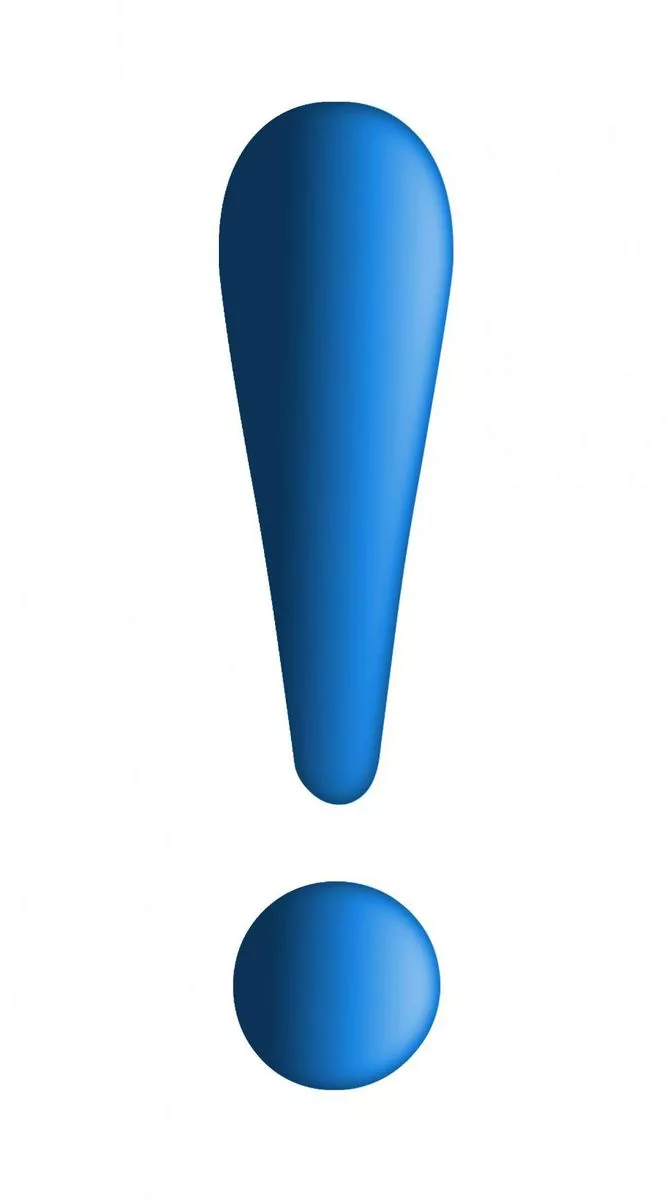 Для регистрации в центре «Мои документы» необходимо:Заполнить заявление по форме Р21001:1. Выбрать код деятельности по ОКВЭД (Общероссийский классификатор видов экономической деятельности) -  81.21 Деятельность по общей уборке зданий81.22 Деятельность по чистке и уборке жилых зданий и нежилых помещений прочая81.29 Деятельность по чистке и уборке прочая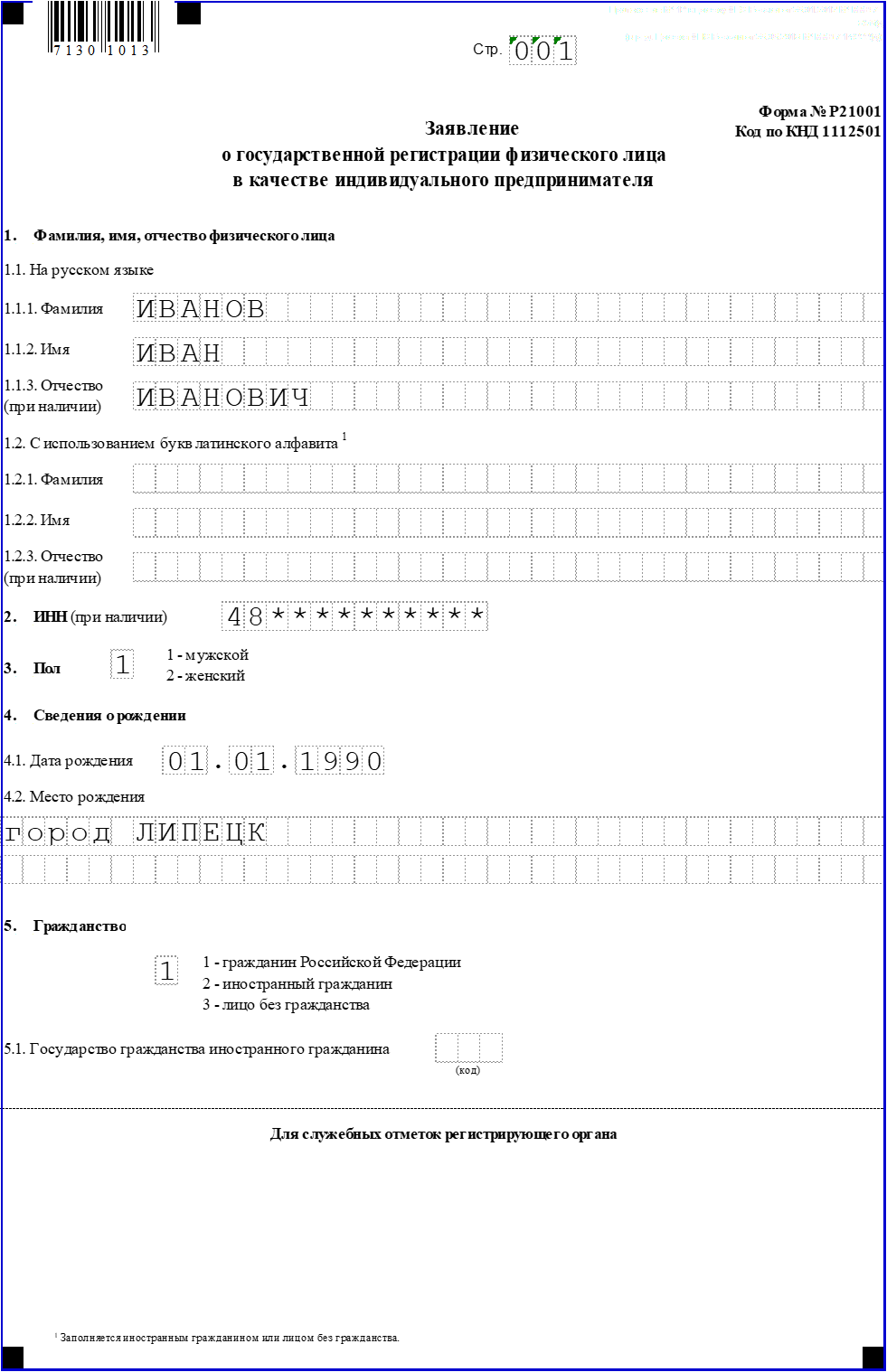 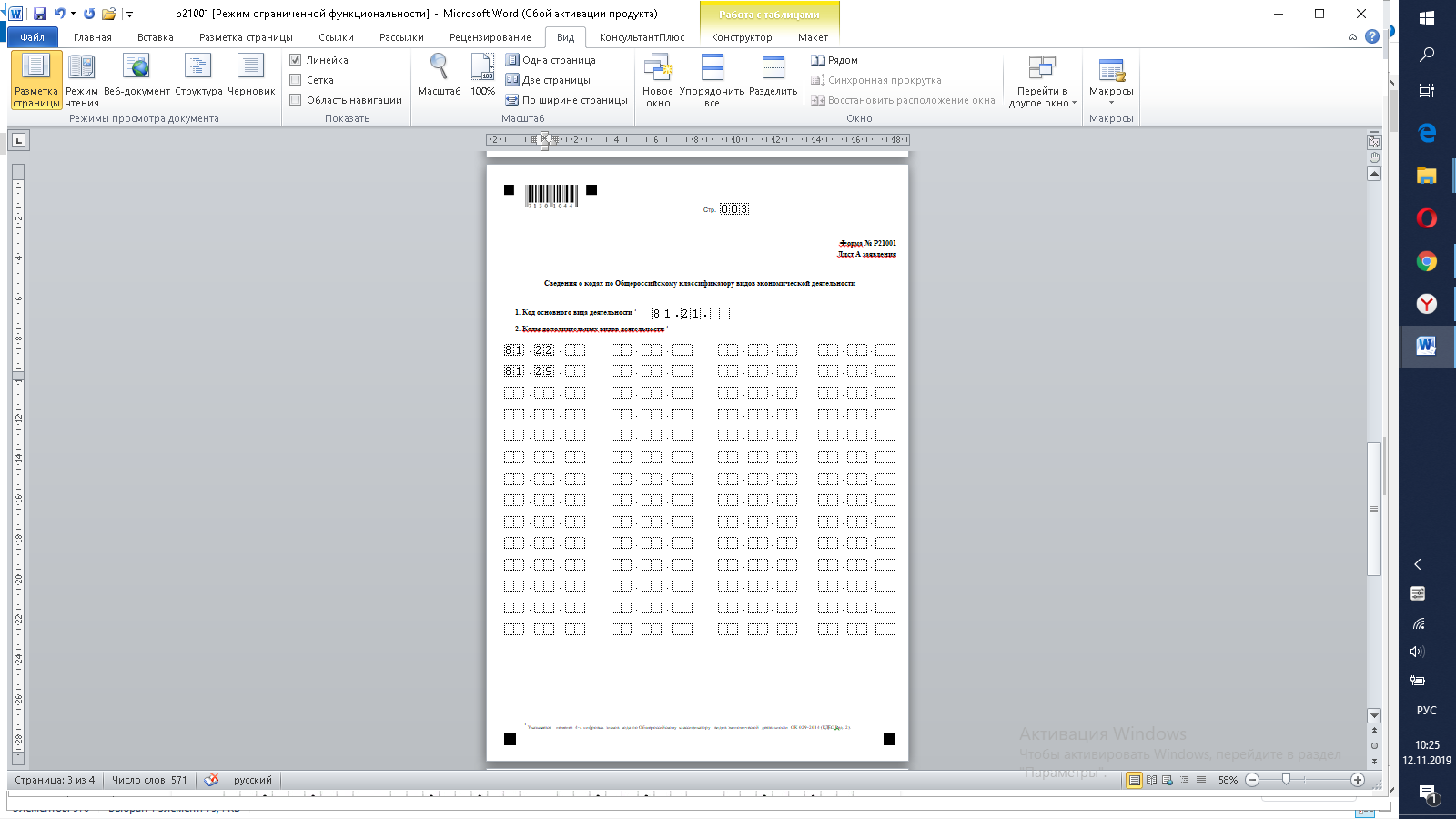 Форма заявления здесь:https://for-ip.ru/registraciya-ip/obrazec-zapolneniya-formy-r21001-poshagovaya-instrukciya.htmlВыбрать систему налогообложения:УСН  (Упрощённая система налогообложения)ПСН (Патентная система налогообложения)Рекомендуем выбрать УСН (Д) (Упрощенная система налогообложения Доходы) - наиболее удобный к применению по данному виду деятельности, т.к. не требуется ведение бухгалтерии и хранение платежных расходных документов для подтверждения затрат. Соответственно, налоговые проверки практически отсутствуют.Заполнить заявление о постановке ИП в качестве налогоплательщика УСН по следующей форме: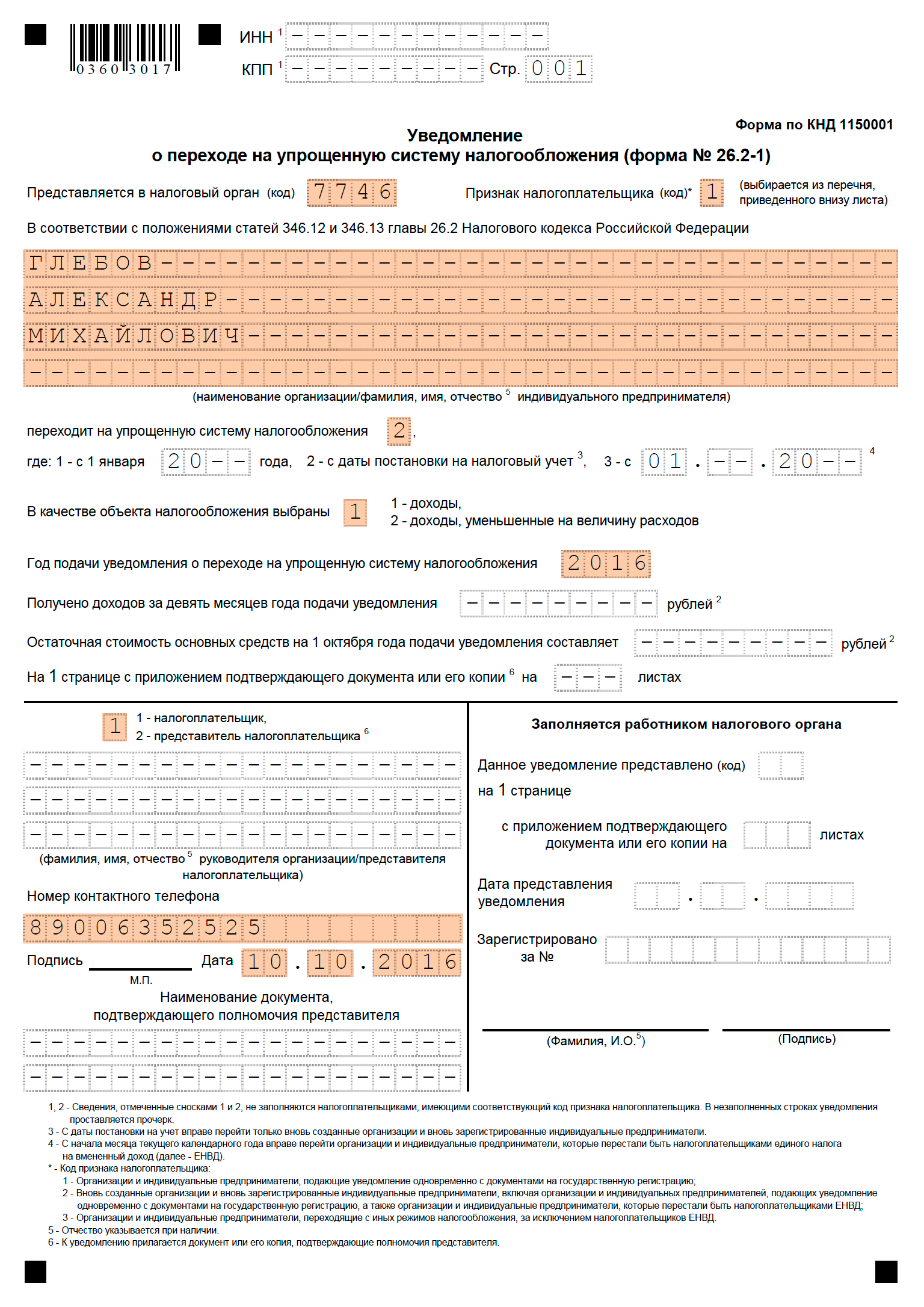 Форма заявления здесь: https://ip-vopros.ru/Предоставить копию основного документа, удостоверяющего личность (паспорт), заверенную нотариусом - 1 экземплярОплатить государственную пошлину за регистрацию ИП в размере 800 рублей и предоставить квитанцию.Возможные  варианты заполнения квитанции на оплату:	- заполнить бланк квитанции вручную (реквизиты на сайте ФНС: https://service.nalog.ru/ )или- воспользоваться специальным сервисом ФНС по формированию квитанции  (https://service.nalog.ru/payment/gp.html)Уплата госпошлиныУплата госпошлиныНачало формыТип налогоплательщика и вид расчетного документаНалогоплательщик: Физическое лицоРасчетный документ: Платежный документВид и сумма платежаКБК: 18210807010018001110i Вид платежа:* Государственная пошлина за регистрацию ИПi Наименование платежа:* i Тип платежа:* i Сумма платежа:* Конец формы!!! Срок регистрации ИП  - 3 дня!!! Примечание: После регистрации ИП ИФНС направляет на e-mail заявителя в электронном виде лист записи Единого государственного реестра индивидуальных предпринимателей по форме № Р60009 и свидетельство о постановке на учёт в налоговом органе (ИНН).Получить бумажные документы можно только по запросу заявителя в ИФНС или в центре «Мои документы».Поздравляем, теперь вы – индивидуальный предприниматель!ВОЗМОЖНО!Зарегистрироваться в качестве самозанятого гражданинаПостановка на учёт осуществляется в отделении ИФНС по месту постоянной регистрации такого гражданина, при этом он может подать заявление, обратившись в любой налоговый орган, по своему усмотрениюСписок документов :-  документ, удостоверяющий личность (паспорт) - заявление по форме КНД 1112541: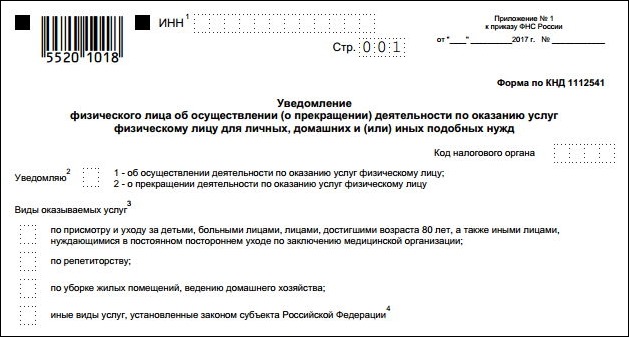 Оформиться в качестве самозанятого гражданина можно абсолютно бесплатно
Подробно о регистрации здесь:https://gosinfo.guru/samozanyatye-grazhdane/registratsiya-i-nalogi-v-lipetskeили в приложении Вашего банка (Сбербанк, Альфа-банк)Шаг 2. Выбрать место для осуществления предпринимательской деятельности и установить режим работыОдним из преимуществ данного вида деятельности – отсутствие необходимости арендовать и оформлять специальное помещение для офиса. Вся работа с оформлением заказов может вестись дистанционно без встречи с клиентами, что позволит снизить издержки как инвестиционные, так и постоянные, а соответственно и финансовые риски начинающего бизнеса.Если же есть возможность и желание иметь офис клининговой компании, то потребуется соблюсти ряд требований.Указать режим работыТак как клининг относится к сфере обслуживания, то возможно установление гибкого графика работы от спроса. В последующем, при привлечении наемных  работников появится возможность  установления четкого графика работы, в том числе и в  выходные дни.Оформить уголок потребителяЗаконом «О защите прав потребителя» предусмотрено требование к размещению уголка потребителя на самом доступном месте.Уголок потребителя должен содержать информацию о работе заведения, сертификатах, лицензиях, ценах на услуги.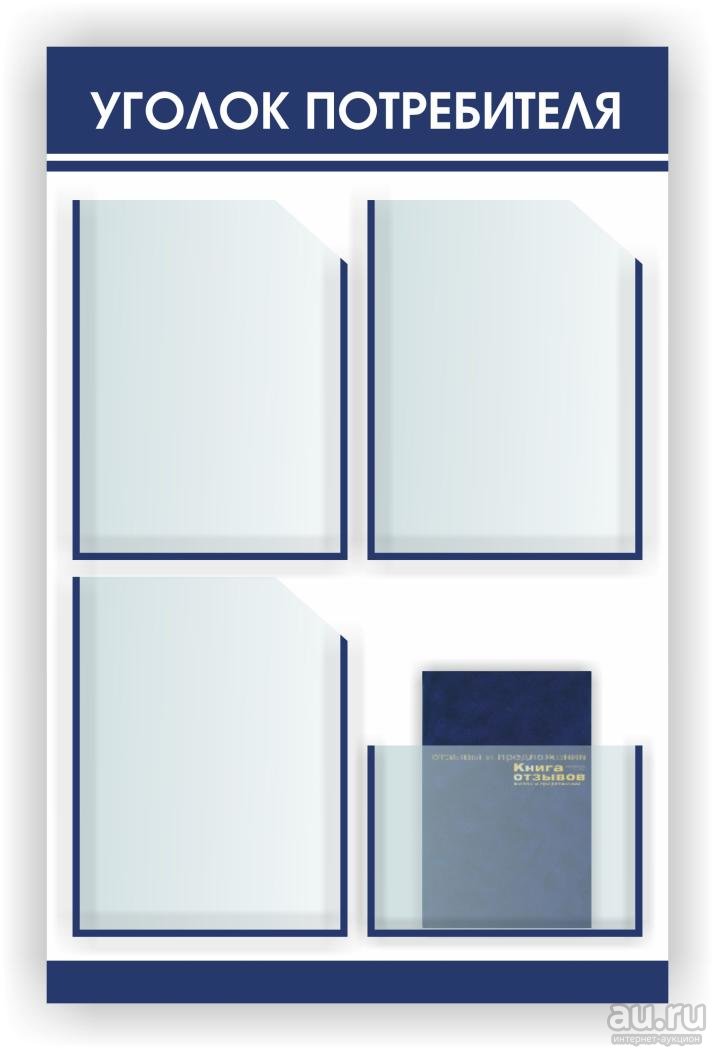 Шаг 3.Рассчитать затраты, необходимые для реализации проектаКурсивом отмечены позиции, которые можно приобрести на сразу, в случае отсутствия достаточного количества денежных средств !!!Примечание:Сайты для приобретения оборудования и расходных материалов: clean.плекс.рфhttp://triumf-cleaning.ru/https://tophome.msk.ru/switch/Lipetsk.VseInstrumenti.ruМагазины:МетроОкейAmway Персонал, оказывающий услуги уборки, должен повышать профессиональную подготовку не реже, чем один раз в два года.!!! Примечание: При необходимости Вы можете пройти обучение клининговому делу в клининговой компании, оказывающей услуги по обучению:Телефон тренера: 8 910 255 18 99Электронная почта: Lena.zavyalova.84@yandex.ruСрок обучения: 16чСтоимость обучения:     индивидуально 5000  рублей                                          в группе            2000 рублейШаг 4.Предусмотреть виды клининговых услуг для оказания населению и организациямИзучите предложения действующих игроков на рынке: vcevporyadke.ru sks48.ru cleaning911.ru insaitlip.ru oooblesk48.ru 48ideal.ru услуги48.рф  Всего представлено 66 компаний на сайте твояфирма.рф или на сайте http://spravochnik.city/Lipeck/cat/kliningovye_uslugiПримите решение, чем вы отличаетесь и предлагаете то, что не предложено компаниями. Постарайтесь подстроиться под нужды первых клиентов так, чтобы стать их постоянными исполнителями.В таблице приведены наиболее распространенные виды работ, их стоимость и планируемое количество выполнения в месяц(руб.) !!! Примечание: В начале осуществления деятельности  целесообразно организовать рекламу:- распространение рекламных листовок; - публикация на сайтах скидок для пополнения клиентской базы;        - организация групп в ВКонтакте и Instagram  и проведение там  акций;        - выпуск красочных буклетов с примерами работ и ценами;- разработка лендинга (страничного сайта) для продвижения через интернет;        - для закрепления лояльности клиентов необходимо предоставлять постоянным клиентам скидки, дисконтные карты.Полиграфическую продукцию в Липецке можно заказать:ООО «РПК ЛИДЕР»
т. (4742) 203-803; 8-920-515-44-73; (4742) 71-35-66; 8-900-596-34-58
Директор  Носевич Лилия Александровна 8-952-598-12-05
ул. Доватора 10 "А", строение 2, офис 205
http://rpklider48.ru  https://vk.com/lider48rk «Деловая клякса»ул. Советская д.25 ул. Замятина д.4 Тел.: +7(4742) 522-345 printa1_a4@mail.ruwww.dk-print48.ru «Позитив-Л»пр. Победы, д. 29, Бизнес-центр «Виктория», 4 этаж, офис 414
Тел.: (4742) 71-52-76, 51-54-76
E-mail: pozitiv@lipetsk.ru , orlova@pozitiv-l.ru, nadya@pozitiv-l.ruhttp://pozitiv-l.ru/Разработку и раскрутку группы в соцсетях в Липецке можно заказать:РА Mishka Digital (ИП Шатилов Алексей Валерьевич), т. 89005963352. Руководитель Шатилов Алексей Валерьевич. ул.Союзная 6, офис 324mishkadigital.ru https://vk.com/mishkadigital Агентство интернет-маркетинга DigitalMarketing2.ru Любавин Дмитрий +7 903 643 2052Шаг 5.  Рассчитать перечень постоянных расходовШаг 6.  Расчет налоговых платежей в бюджет в годПодробный расчет здесь: https://www.malyi-biznes.ru/sistemy/envd/#physical-vals  Расчет средней величины налоговых отчисленийруб./ месяцФиксированные взносы ИП в год (справочно)      Руб.!!! Примечание:- все о налогах ИП здесь : https://www.regberry.ru/nalogooblozhenie/nalogi-ip-bez-rabotnikov-v-2019-godu- заполнение платежного документа здесь: https://service.nalog.ru/static/personal-data.html?svc=payment&from=%2Fpayment%2Fpayment.htmlШаг 7. Финансовые результаты деятельноститыс. руб.Эффективность проекта ПРИЛОЖЕНИЕ Требования контрольно-надзорных органов при предоставлении клининговых услуг.Услуги уборки должны соответствовать требованиям стандарта ГОСТ Р 51870-2014 Услуги профессиональной уборки - клининговые услуги, а также действующих технических документов и технологической документации на услуги уборки конкретных видов. Ознакомиться со стандартом ВАЖНО здесь: http://docs.cntd.ru/document/1200114768  Также важно знать Правила бытового обслуживания населения в Российской Федерации (с изменениями на 4 октября 2012 года) постановлением правительства РФ от 15 августа 1997 года N 1025: http://docs.cntd.ru/document/90475331. Классификация проверокПроверки принято делить на плановые и внеплановые. Плановые проверки проводятся не чаще одного раза в течение трёх лет.При плановой проверке назначается точная дата приезда контролирующих органов.График устанавливается заранее и публикуется на официальном сайте соответствующей государственной инстанции. Плановые проверки нацелены на регулирование соблюдения ИП норм законодательства и общепринятых правил безопасности.Внеплановые проверки осуществляются государственными инстанциями при получении жалобы на действия ИП, а также с целью контроля за выполнением оставленных ранее предписаний.Кроме этого, проверка может быть двух видов:выездная;документарная.Порядок осуществления данных проверок, их длительность и частота, правомочия и обязанности контролирующих органов закреплены в ФЗ № 294 от 26 декабря 2008 года. Процедура регулирования деятельности ИП налоговой инспекцией не попадает под действие данного федерального закона, потому как регламентируется положениями Налогового кодекса РФ.Опыт предпринимателей, занимающихся клининговыми услугами говорит об отсутствии проверок со стороны контролирующих органов при отсутствии прецедентов с клиентами. Подробнее о проверках здесь: https://urmozg.ru/biznes/kto-mozhet-proveryat-ip/№Наименование позицииКол-воСтоимостьп/пНаименование позиции(ед.)(руб.)1Обучение150002Онлайн-касса1250003Минимальный набор средств130004Униформа
- кеды- брючный костюм150005Швабра с ведром125006Ведро15007Водосгон с телескопической ручкой110008Стремянка 3 ступени120009Пылесос бытовой11000010Пылесос строительный12000011Пылесос с химчисткой14000012Реклама в интернете12500013Утюг с вертикальным отпариванием11000014Кулер13 00015Вывеска16 00016Уголок потребителя12 00016Налог на профессиональный доход110 000ИТОГОИТОГО170 000№ п/пВид услугиРасчет для городаРасчет для городаРасчет для городаРасчет для  районовРасчет для  районовРасчет для  районов№ п/пВид услугиКол-во (ед.)Стоимость(руб.)Итого/ месяц (руб.)Кол-во (ед.)Стоимость (руб.)Итого/ месяц (руб.)1послестроительная уборка1500050001500050002генеральная уборка34000120001400040003первичная уборка2150030001150015004разовая уборка45002000250010005интенсивная уборка535001750033500105006ежедневная уборка66003600360018007еженедельная уборка5250012500325007500Итого 5560031300Перечень постоянных расходовСреднемесячные расходыСреднемесячные расходыПеречень постоянных расходовгородрайонСредство от жира200100Средство от налета д/кранов250125Средство от налета д/унитазов500250Универсальное средство для поверхностей200100Перчатки600300Губки450225Набор тряпок
- д/стекол
- микрофибра
- д/пола500250Транспортные расходы50002000Реклама15001500Услуги банка15001500Услуги связи500500ИТОГО (В)112006850Вид налога                                   Как рассчитатьЕсли Вы индивидуальный предприниматель на УСНЕсли Вы индивидуальный предприниматель на УСНУСН (Д*6%)39 888 руб. + Д*6% - 39 888 руб.+(Д-300 000 руб.) * 1%Если Вы самозанятый гражданинЕсли Вы самозанятый гражданинНПДСумма дохода*4%Вид налогаВид налогаГородРайонУСН - для ИПУСН - для ИПУСН - для ИПФиксированные взносы ИП33243324332433241% свыше 300 000 в год30663 УСН-Доходы120ИТОГО:4 9653 387Налог на профессиональный доход (НПД) – для самозанятых гражданНалог на профессиональный доход (НПД) – для самозанятых гражданНалог на профессиональный доход (НПД) – для самозанятых гражданНалог на профессиональный доход (НПД) – для самозанятых гражданСумма налогаСумма налога2 9601 620Вид взносаСуммаФиксированный взнос в ПФР, уплачиваемый всеми ИП (с учетом ФФОМС)36 238Фиксированный взнос, доплачиваемый ИП, если годовой доход превышает 300 000 руб.(1% от годовой суммы дохода, превышающей 300 000 руб., но не более 135 495,36 руб.)3 650ИТОГО:39 888№ п/пВеличина показателейВеличина показателейВеличина показателейВеличина показателей№ п/пНаименование городгородрайонрайонпоказателейУСННПДУСННПД1.Выручка от оказания услуг  (руб.)556005560031300313002.Себестоимость услуг16 16514 16010 2378 470 2.1Постоянные расходы, (руб).112001120068506850 2.2Налоги,  (руб).4 9652 9603 3871 6203Чистая прибыль, (руб). 39 43541 44021 06322 830№ п/пВеличина показателейВеличина показателейВеличина показателейВеличина показателей№ п/пНаименование городгородрайонрайонпоказателейУСННПДУСННПД1.Затраты на реализацию проекта170 000170 000170 000170 0002.Среднемесячный доход556005560031300313003Среднемесячный расход16 16514 16010 2378 4704Чистая прибыль в месяц39 43541 44021 06322 8305Окупаемость проекта (мес.)4,34,18,17,46Рентабельность проекта, %23%24%12%13%Наименование контролирующего органаЧто проверяютФНСуплата налоговпредставленная отчетностьИнспекция по труду(при наличии наемных работников)  графики отпусков  трудовые книжки трудоустроенных граждан   правильность оформления и факт наличия трудовых контрактов  графики выдачи заработной платы  штатное расписание персоналаПрокуратураПроверка органами прокуратуры осуществляется в случае поступления жалобы. Прокурор должен проверить информацию о наличии нарушения со стороны ИП и оформить письменный ответ на претензию в течение месяца. 